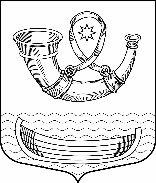 АДМИНИСТРАЦИЯМУНИЦИПАЛЬНОГО ОБРАЗОВАНИЯПАШСКОЕ СЕЛЬСКОЕ ПОСЕЛЕНИЕВолховского муниципального районаЛенинградской областиПОСТАНОВЛЕНИЕот 12 февраля 2019 года                                                                    № 22 с.ПашаО назначении рейтингового голосования по проектам благоустройства общественных территории МО Пашское сельское поселение Волховского муниципального района Ленинградской области, подлежащих в первоочередном порядке благоустройству в 2019 году в соответствии с муниципальной программой МО Пашское сельское поселение Волховского муниципального района Ленинградской области «Формирование комфортной городской среды на 2018-2022 гг.»Руководствуясь статьей 33 Федерального закона от 06.10.2003 года №131-ФЗ «Об общих принципах организации местного самоуправления в Российской Федерации», Приказом Комитета по жилищно-коммунальному хозяйству Ленинградской области № 3 от 24.01.2019г. «О порядке организации и проведения процедуры рейтингового голосования по проектам благоустройства общественных территорий муниципальных образований, подлежащих благоустройству в первоочередном порядке», Уставом муниципального образования Пашское сельское поселение Волховского муниципального района Ленинградской области, администрация муниципального образования Пашское сельское поселение                                               п о с т а н о в л я е т :1. Назначить голосование по проектам благоустройства общественных территорий муниципального образования Пашское сельское поселение Волховского муниципального района Ленинградской области, подлежащих благоустройству в первоочередном порядке в 2019 году, в соответствии с муниципальной программой МО Пашское сельское поселение Волховского муниципального района Ленинградской области «Формирование комфортной городской среды на 2018-2022 гг.» с 23 февраля 2019 года по 27 февраля 2019 года. 2. Определить основную форму проведения рейтингового голосования – электронное голосование на официальном сайте администрации Пашского сельского поселения в информационно-телекоммуникационной сети «Интернет». Время электронного голосования устанавливается с 8.00 часов 23 февраля 2019 года до 16.00 часов 27 февраля 2019 года.3. Утвердить перечень дополнительных мест для открытого голосования по проектам благоустройства общественных территорий (приложение №1). Время открытого голосования устанавливается: понедельник-четверг с 8.00 часов до 17.00 часов, пятница с 8.00 часов до 16.00 часов, перерыв с 13.00 часов до 14.00 часов.4. Заместителю главы администрации Винеровой И.А. разместить на официальном сайте администрации Пашского сельского поселения в информационно-телекоммуникационной сети «Интернет» по адресу: www.adminpasha.ru в разделе «Комфортная городская среда» форму для голосования, перечень дополнительных мест для голосования.5. Утвердить перечень общественных территорий, представленных на рейтинговое голосование по общественным территориям (приложение №2).6. Утвердить Порядок определения победителя по итогам рейтингового голосования (приложение №3).7. Настоящее постановление подлежит размещению на официальном сайте администрации Пашского сельского поселения Волховского муниципального района Ленинградской области в информационно-телекоммуникационной сети «Интернет».8. Настоящее постановление подлежит опубликованию (обнародованию) в средствах массовой информации.9. Контроль за исполнением настоящего постановления возложить на заместителя главы администрации Винерову И.А.Глава администрацииПашского сельского поселения                                                                А.Т.КулимановИсп.Винерова И.А., 41-238Перечень дополнительных мест для открытого голосования по проектам благоустройства общественных территорий Перечень общественных территорий, представленных на рейтинговое голосование по общественным территориямПорядок определения победителя по итогам рейтингового голосования по общественным территориямПроведение рейтингового голосования (далее - голосование) организует и обеспечивает общественная комиссия МО Пашское сельское поселение Волховского муниципального района Ленинградской области по формированию комфортной городской среды (далее – общественная комиссия).Общественная комиссия:1) При необходимости обеспечивает изготовление документов для проведения голосования (карточки для голосования, опросные листы и другие формы голосования);2) при необходимости формирует территориальные счетные комиссии и оборудует пункты голосования;3) рассматривает обращения граждан по вопросам, связанным с проведением голосования;4) осуществляет иные полномочия, определенные настоящим Порядком.Количественный состав членов территориальных счетных комиссий определяется общественной комиссией и должен быть не менее трех членов комиссии.В составе территориальной счетной комиссии общественной комиссией назначаются председатель и секретарь территориальной счетной комиссии.Полномочия территориальной счетной комиссии прекращаются после опубликования (обнародования) результатов голосования.3.  Голосование по общественным территориям является рейтинговым.Открытое голосование проводится на территориальных счетных участках. Открытое голосование проводится путем внесения участником голосования карточки в урну для голосования, относящийся к общественной территории, в пользу которой сделан выбор на территориальном участке. Член территориальной счетной комиссии разъясняет участнику голосования порядок голосования. При этом участнику голосования разъясняется, что он имеет право проголосовать не более, чем за 1   общественную территорию.В случае открытого голосования члены территориальных счетных комиссий составляют список граждан, пришедших на пункт голосования (территориальный счетный участок) (далее - список).В список включаются граждане Российской Федерации, достигшие 14-летнего возраста и имеющие место жительство на территории муниципального образования Пашское сельское поселение Волховского муниципального района Ленинградской области (далее - участник голосования). В списке указывается фамилия, имя и отчество (последнее - при наличии) участника голосования.В списке предусматривается, в том числе: графа для проставления участником голосования подписи за полученную им карточку для голосования. Список граждан составляется по форме приложения 1 к Порядку определения победителя по итогам рейтингового голосования.Граждане и организации вправе самостоятельно проводить агитацию в поддержку общественной территории, определяя ее содержание, формы и методы, в том числе с учетом рекомендаций администрации Пашского сельского поселения Волховского муниципального района Ленинградской области.Агитационный период начинается со дня опубликования в средствах массовой информации решения о назначении голосования.Подсчет голосов участников голосования осуществляется открыто и гласно и начинается сразу после окончания времени голосования.По истечении периода проведения голосования председатель общественной комиссии объявляет результаты проведения голосования. Победившей считается общественная территория, получившая наибольшее количество голосов участников голосования.При равенстве количества голосов, отданных участниками голосования за два или несколько проектов благоустройства общественной территории, приоритет отдается проекту общественной территории, заявка на включение которого в голосование поступила раньше.По решению общественной комиссии подсчет голосов участников голосования может осуществляться в общественной комиссии.7.	Жалобы, обращения, связанные с проведением голосования, подаются в общественную комиссию. Общественная комиссия регистрирует жалобы, обращения и рассматривает их на своем заседании в течение 30 дней - в период подготовки к голосованию, а в день голосования - непосредственно в день обращения. В случае если жалоба поступила после проведения дня голосования она подлежит рассмотрению в течение 30 дней с момента поступления. По итогам рассмотрения жалобы, обращения заявителю направляется ответ в письменной форме за подписью председателя общественной комиссии.В итоговом протоколе территориальной счетной комиссии о результатах голосования на счетном участке (в итоговом протоколе общественной комиссии об итогах голосования в муниципальном образовании Пашское сельское поселение Волховского муниципального района Ленинградской области) указываются:1) число граждан, принявших участие в голосовании;2) результаты голосования (итоги голосования) в виде рейтинговой таблицы проектов общественных территорий, вынесенных на голосование;3) иные данные по усмотрению соответствующей комиссии.9. Установление итогов голосования по проектам благоустройства общественных территорий производится общественной комиссией с учетом протоколов территориальных счетных комиссий и оформляется итоговым протоколом общественной комиссии. Установление итогов голосования по проектам благоустройства общественных территорий общественной комиссией производится не позднее, чем через три дня со дня проведения голосования. 10. После оформления итогов голосования по проектам благоустройства общественных территорий председатель общественной комиссии представляет главе администрации Пашского сельского поселения Волховского муниципального района Ленинградской области итоговый протокол результатов голосования.      11. Итоговый протокол общественной комиссии печатается на листах формата А4. Каждый лист итогового протокола должен быть пронумерован, подписан всеми присутствовавшими при установлении итогов голосования членами общественной комиссии, заверен печатью администрации Пашского сельского поселения Волховского муниципального района Ленинградской области и содержать дату и время подписания протокола. Итоговый протокол общественной комиссии составляется в двух экземплярах. Время подписания протокола, указанное на каждом листе, должно быть одинаковым. Списки, использованные документы для голосования и протоколы территориальных счетных комиссий для голосования передаются на ответственное хранение в администрацию Пашского сельского поселения Волховского муниципального района Ленинградской области.12. Сведения об итогах голосования подлежат официальному опубликованию (обнародованию) в порядке, установленном для официального опубликования (обнародования) муниципальных правовых актов, и размещаются на официальном сайте администрации Пашского сельского поселения в информационно-телекоммуникационной сети «Интернет».13. Документация, связанная с проведением голосования, в том числе списки, протоколы общественной комиссии, территориальных счетных комиссий, итоговый протокол в течение одного года хранятся в администрации Пашского сельского поселения Волховского муниципального района Ленинградской области, а затем уничтожаются. Списки хранятся в сейфе, либо ином специально приспособленном для хранения документов месте, исключающем доступ к ним посторонних лиц.ФормаСписок граждан, пришедших на пункт голосования (территориальный счетный участок).Утвержденпостановлением администрации Пашского сельского поселениямуниципального районаот 12 февраля 2019 года №22(приложение №1)№Адрес территориального участка1с. Паша, ул. Советская, д.195, кабинет 1Утвержденпостановлением администрации Пашского сельского поселениямуниципального районаот 12 февраля 2019 года №22(приложение №2)№Наименование общественной территории1Набережная реки Паша (ориентир: сквер с памятником ВОВ)2Парк у детской библиотеки3Парк у Пашской больницыУтвержденпостановлением администрации Пашского сельского поселениямуниципального районаот 12 февраля 2019 года №22(приложение №3)Приложение 1 к Порядку определения победителя по итогам рейтингового голосования, утвержденному постановлением администрации Пашского сельского поселенияот 12 февраля 2019 года №22№Фамилия Имя Отчество (при наличии) Подпись за полученную карточку.12...